LA GUSTATIONLe gout : sensation multimodalitaire.Dans le langage courant on parle du gout de l’aliment on mélange :Des informations olfactive (la mastication permet aux odeurs de remonter).Des informations gustatives.Des informations somesthésiques (texture des aliments et thermique).Notion de 4 saveurs : sucré + salé + amer + acide.Variation de densité de récepteur selon les zones de la langue.Localisation des saveurs sur la langue.I. Les récepteurs gustatifsPapilles.Bourgeons du gout.Cellules réceptrices.1. PapillesSurélévation et invagination de la langue, il existe 4 papilles différentes :Papilles invaginées.Papilles foliées.Papilles fongiformes.2. Bourgeons du goutAu niveau des papilles il y a des bourgeons du gout contenant :Cellules sensorielles (prolongement vers le pole apicale du bourgeon apical).Cellules de soutien (entre les cellules sensorielles).Cellules basales (pouvoir se différencier en cellules sensorielles, car elles sont sujets à de multiples agressions).II. La transductionDeux catégories de récepteurs :Récepteurs ionotropiques.Récepteurs métabotropiques.Deux types de stimulus :Stimulus organiques.Stimulus ioniques.Les stimuli organiques et ioniques se fixent sur leur récepteur :Stimulus ioniques : dépolarisation à l’origine du potentiel de récepteur  génération d’un potentiel d’action  ouverture protéines calcium  ouverture vésicules synaptiques.Stimulus organiques : active les récepteurs et intervention d’un second messager qui permet Soit la génération d’un potentiel d’action.Soit l’augmentation de la concentration intracellulaire en calcium et donc directement l’ouverture des vésicules synaptiques.Transmission post-synaptique.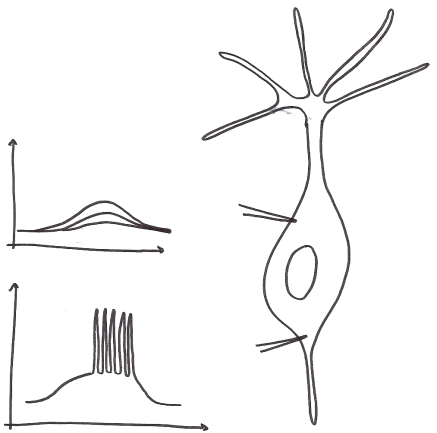 Deux types de stimulus ioniques :Les ions H+ qui obturent les protéines canales au sodium.Les ions Na+ qui dépolarisent la cellule.Deux types de stimulus organiques :Substances sucrées : fixation sur des R7TM liée à des protéines G  AMPc  PKA  protéines canales.Substances amères : fixation sur des R7TM liée à des protéines Gs ou Gq (AMPc ou PLC).Attention :Plusieurs récepteurs sont compatibles avec un même stimulus.Plusieurs stimuli sont compatibles avec un même récepteur.III. InnervationAfférenceLes 2/3 antérieur dépendent du nerf lingual.Informations gustatives, informations thermiques et informations tactiles.Seulement les informations tactiles et thermiques font au ganglion de Gasser.En effet les informations gustatives prennent la corde du tympan (anastomose entre VII et V) pour remonter au tronc cérébral.Application clinique : certains types de paralysie faciale périphérique (lésion proximale) est à l’origine d’une perte du gout dans les 2/3 antérieur de la langue.Le 1/3 postérieur dépend du glosso-pharyngien IX.Accessoirement du X pour le pharynx.ProjectionsCortex gustatif : insula + opercule frontal.Codage neurophysiologiqueLe codage qualitatif : basé sur le même principe que pour l’olfaction (mais moins performant) avec construction d’image qui correspondent au sucré, à l’amer, à l’acide et au salé.Le codage quantitatif (intensité).